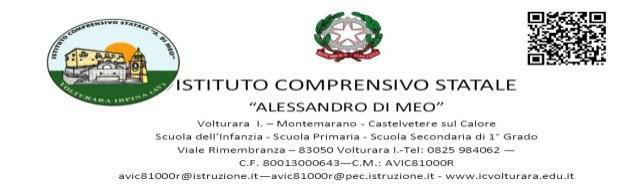 AUTOCERTIFICAZIONE PER ALUNNO DOPO COMUNICAZIONE MODIFICA DICHIARAZIONI ALLEGATO 3Il/la sottoscritto/a 	nato/a a 	il  	_residente in 	C.F 	________□ in qualità di genitore (o titolare della responsabilità genitoriale) di 	_________nato/a a 	il  	residente in 	______________________, frequentante la classe __________Scuola _____________________Plesso di________________________Premesso che,in ottemperanza al Regolamento generale di Istituto “Misure per la prevenzione del contagio da Sars-CoV-2 , approvato con delibera n. 6 del Consiglio di Istituto del 17/09/2020 e con delibera n.4 del Collegio dei Docenti del 17/09/2020 dopo aver comunicato (in data_________________)tramite telefonata/di persona/comunicazione scritta, al docente/responsabile Covid/D.S. del plesso di _____________________, le modifiche alle dichiarazioni (all.3) presentate, inerenti al contatto con eventuali positivi.DICHIARAAi sensi della normativa vigente in materia e consapevole che chiunque rilasci dichiarazioni mendaci è punito ai sensi del codice penale e delle leggi speciali in materia, ai sensi e per gli effetti dell'art. 46 D.P.R. n. 445/2000):di aver sentito il parere del Pediatra di Famiglia / Medico di Medicina Generale Dott. 	il quale ha/non ha ritenuto necessario sottoporlo al percorso diagnostico-terapeutico e di prevenzione per COVID-19 come disposto da normativa nazionale e regionale.Chiede, pertanto, la riammissione a scuola. Data   	Il genitore/titolare della responsabilità genitoriale________________________